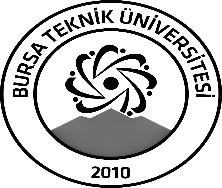               BURSA TEKNİK ÜNİVERSİTESİ                               LİSANSÜSTÜ EĞİTİM ENSTİTÜSÜ          Yüksek Lisans Dönem Projesi Orijinallik Raporu              BURSA TEKNİK ÜNİVERSİTESİ                               LİSANSÜSTÜ EĞİTİM ENSTİTÜSÜ          Yüksek Lisans Dönem Projesi Orijinallik RaporuBURSA TEKNİK ÜNİVERSİTESİ                   LİSANSÜSTÜ EĞİTİM ENSTİTÜSÜ………………………………………………………Anabilim Dalı BaşkanlığınaBURSA TEKNİK ÜNİVERSİTESİ                   LİSANSÜSTÜ EĞİTİM ENSTİTÜSÜ………………………………………………………Anabilim Dalı BaşkanlığınaBURSA TEKNİK ÜNİVERSİTESİ                   LİSANSÜSTÜ EĞİTİM ENSTİTÜSÜ………………………………………………………Anabilim Dalı BaşkanlığınaDönem Projesi Başlığı: Dönem Projesi Başlığı: Dönem Projesi Konusu:Dönem Projesi Konusu:Yukarıda başlığı/konusu gösterilen dönem projesi çalışmamın a) Kapak sayfası, b) Giriş, c) Ana bölümler ve d) Sonuç kısımlarından oluşan toplam ………… sayfalık kısmına ilişkin, ……/……/…….. tarihinde dönem projesi danışmanım tarafından Turnitin veya iThenticate adlı intihal tespit programından alınmış olan orijinallik raporuna göre, dönem projemin benzerlik oranı % ………. ‘tür.   Dönem projesi çalışmamın herhangi bir intihal içermediğini; aksinin tespit edileceği muhtemel durumda doğabilecek her türlü hukukî sorumluluğu kabul ettiğimi ve yukarıda vermiş olduğum bilgilerin doğru olduğunu beyan ederim.Gereğini arz ederim.                                                                                                                                                           Öğrencinin Adı Soyadı                                                                                                                                                   Tarih ve İmzaYukarıda başlığı/konusu gösterilen dönem projesi çalışmamın a) Kapak sayfası, b) Giriş, c) Ana bölümler ve d) Sonuç kısımlarından oluşan toplam ………… sayfalık kısmına ilişkin, ……/……/…….. tarihinde dönem projesi danışmanım tarafından Turnitin veya iThenticate adlı intihal tespit programından alınmış olan orijinallik raporuna göre, dönem projemin benzerlik oranı % ………. ‘tür.   Dönem projesi çalışmamın herhangi bir intihal içermediğini; aksinin tespit edileceği muhtemel durumda doğabilecek her türlü hukukî sorumluluğu kabul ettiğimi ve yukarıda vermiş olduğum bilgilerin doğru olduğunu beyan ederim.Gereğini arz ederim.                                                                                                                                                           Öğrencinin Adı Soyadı                                                                                                                                                   Tarih ve İmzaYukarıda başlığı/konusu gösterilen dönem projesi çalışmamın a) Kapak sayfası, b) Giriş, c) Ana bölümler ve d) Sonuç kısımlarından oluşan toplam ………… sayfalık kısmına ilişkin, ……/……/…….. tarihinde dönem projesi danışmanım tarafından Turnitin veya iThenticate adlı intihal tespit programından alınmış olan orijinallik raporuna göre, dönem projemin benzerlik oranı % ………. ‘tür.   Dönem projesi çalışmamın herhangi bir intihal içermediğini; aksinin tespit edileceği muhtemel durumda doğabilecek her türlü hukukî sorumluluğu kabul ettiğimi ve yukarıda vermiş olduğum bilgilerin doğru olduğunu beyan ederim.Gereğini arz ederim.                                                                                                                                                           Öğrencinin Adı Soyadı                                                                                                                                                   Tarih ve İmzaÖğrenci No:Öğrenci No:Anabilim DalıAnabilim DalıProgramıProgramıStatüsüStatüsü Tezsiz Yüksek Lisans                    UYGUNDURDanışman Adı SoyadıTarih ve İmzaUYGUNDURDanışman Adı SoyadıTarih ve İmzaUYGUNDURDanışman Adı SoyadıTarih ve İmzaÖNEMLİ AÇIKLAMALAR:1.  Danışman; Proje Çalışması Danışman Görüş Formu, Proje Çalışması Orijinallik Raporu, Formunun ilk iki sayfası ve Jüri Öneri Formunu EBYS üzerinden enstitüye iletir. Bununla birlikte, Projenin bir nüshası ve Proje Çalışması Orijinallik Raporu Formunun tamamı “enstitu@btu.edu.tr” adresine e-posta yolu ile Danışman tarafından gönderilir.ÖNEMLİ AÇIKLAMALAR:1.  Danışman; Proje Çalışması Danışman Görüş Formu, Proje Çalışması Orijinallik Raporu, Formunun ilk iki sayfası ve Jüri Öneri Formunu EBYS üzerinden enstitüye iletir. Bununla birlikte, Projenin bir nüshası ve Proje Çalışması Orijinallik Raporu Formunun tamamı “enstitu@btu.edu.tr” adresine e-posta yolu ile Danışman tarafından gönderilir.ÖNEMLİ AÇIKLAMALAR:1.  Danışman; Proje Çalışması Danışman Görüş Formu, Proje Çalışması Orijinallik Raporu, Formunun ilk iki sayfası ve Jüri Öneri Formunu EBYS üzerinden enstitüye iletir. Bununla birlikte, Projenin bir nüshası ve Proje Çalışması Orijinallik Raporu Formunun tamamı “enstitu@btu.edu.tr” adresine e-posta yolu ile Danışman tarafından gönderilir.